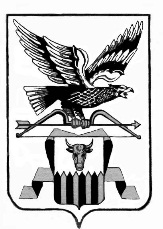 ПОСТАНОВЛЕНИЕАдминистрации муниципального района «Читинский район»__________________________________________________________от «_____» августа 2014 г.                                                                            №2015 «О  переводе районного звена ТП РСЧС   края в режим функционирования «Чрезвычайная ситуация»»В соответствии с постановленим Губернатора Забайкальского края от 25 июля 2014 года № 39 « О введении на территории Забайкальского края режима чрезвычайной ситуации в связи с прибытием пострадавших граждан Украины», статьёй 7 Устава муниципального района «Читинский район», Положением о Читинском районном звене территориальной подсистемы единой государственной системы предупреждения и ликвидации чрезвычайных ситуаций Забайкальского края, утвержденным постановлением Главы администрации «Читинский район» от 09 декабря 2005 года № 1789, учитывая решение КЧС и ОПБ района от 06.08.2014 года № 6 и предполагаемым увеличением количества пострадавших граждан Украины прибывающих в Российскую Федерацию постановляю:           1. Ввести на территории Читинского района с 14 августа 2014 года режим чрезвычайной ситуации.           2. Назначить руководителем работ по ликвидации чрезвычайной ситуации заместителя руководителя по социальным вопросам администрации муниципального района «Читинский район» Н.П. Грунову.           3. Создать оперативный штаб по ликвидации чрезвычайной ситуации в составе:	Председатель:Грунова Н.П. - заместитель руководителя по социальным вопросам администрации муниципального района «Читинский район».Члены штаба:Бурба О.И. - начальник отдела по делам ГО ЧС и мобилизационной работе администрации муниципального района «Читинский район»;Перфильева В.И. - председатель Комитета по финансам администрации муниципального района «Читинский район»;Булатова Е.С. - Начальник управления по развитию инфраструктуры ЖКК администрации муниципального района «Читинский район»;Емельянов Г.К. - главный врач ЦРБ (по согласованию);Иванова А.П. - председатель Комитета образования администрации муниципального района «Читинский район»;Ливанова Н.В. - начальник Читинского отдела министерства труда и социальной защиты Забайкальского края (по согласованию); Казанцева М.В. - начальник отдела УФМС Читинского района (по согласованию);Ядрищенская О.В. - консультант отдела правовой и кадровой работы администрации муниципального района «Читинский район»; 	Минашкина О.С. - консультант по охране труда и социальному партнерству;4. Главам администраций городских и сельских поселений рекомендовать:        - организовать сбор теплых вещей и предметов первой необходимости для пострадавших граждан (перечень согласовать с Читинским отделом министерства труда и социальной защиты Забайкальского края по тел. 32-62-50);         - сбор и предоставление в оперативный штаб информации по наличию в поселениях свободного жилого фонда, соответствующего основным санитарным нормам, для размещения пострадавших граждан Украины;          5. Главному врачу ЦРБ Емельянову Е.К. обеспечить выполнение работ по подготовке помещений 2-го этажа врачебной амбулатории с.п. Макавеевское и 2-го этажа районной участковой больницы с.п. Беклемишевское для временного размещения прибывающих;          6. Председателю Комитета образования Ивановой А.П. обеспечить выполнение работ по подготовке помещений административного корпуса МОУ ДОД детского оздоровительно-образовательного центра «Огонек» для временного размещения прибывающих;           7. Председателю Комитета по финансам Перфильевой В.И. зарезервировать финансовые средства на проведение работ связанных с подготовкой помещений для прибывающих граждан, обеспечением необходимым инвентарем, продуктами питания и другим имуществом.          8. Директору Центра МТТО по заявке планировать выделение автомобиля для обеспечения работы оперативного штаба.          9. Заседание оперативного штаба, с итогами о проделанной работе, проводить еженедельно.          10. Данное постановление опубликовать в районной газете.          11. Контроль за исполнением настоящего постановления возложить на первого заместителя руководителя администрации муниципального района «Читинский район».И.о.Руководителя администрации                                              С.В.ФесюкИсп.: Бурба О.И.